Polski Uniwersytet na Obczyźnie w Londyniema zaszczyt zaprosić Państwa do uczestnictwa wI Międzynarodowym Dniu Edukacji Polonijnejdotyczącyminterdyscyplinarnych problemów warsztatu nauczyciela polonijnego12 stycznia 2020POSK (Sala Multimedialna), 238-246 King StreetW6 0RF Londyn, Wielka Brytaniaw godzinach 10.30-18.00https://puno.edu.pl/mdep/rejestracja_mdep@puno.edu.plRADA NAUKOWA:prof. Grażyna Czubińska, prof. Waldemar Kuligowski, prof. Krystyna Ostrowska,prof. Ewa Lewandowska-Tarasiuk, prof. Kazimierz Pospiszyl, prof. Agata Roćko,dr. hab. Edyta Pałuszyńska, dr hab. Mirosław Pęczak, dr hab. Paweł Tański, dr Justyna Gorzkowicz, dr Aleksandra Jędryszek-Geisler, dr Aneta PasternakKOMITET ORGANIZACYJNY:dr Aleksandra Jędryszek-Geisler, mgr Dorota Hrycak-Krzyżanowska, mgr Danuta Nadaj,mgr Monika Plata, mgr Mariusz Rutczyński, mgr Jarosław SoleckiPARTNERSTWO:Szkoła Polska przy Ambasadzie RP w Londynie, Wyższa Szkoła Menedżerska w WarszawiePATRONAT HONOROWY: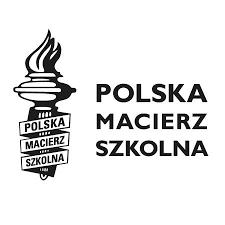 PATRONAT MEDIALNY: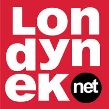 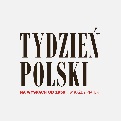 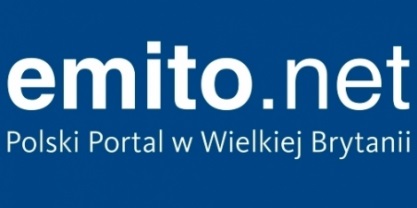 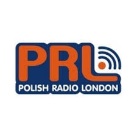 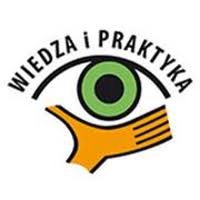 